Lebanese French University /ErbilCollege of Law & International RelationsDepartment of lawSubject: التشريعات المكملة في القانون الخاصsecond Year Lecturer’s Name:Tahseen ZaherAcademic Year: 2022 – 2021Course Bookكراسة المادة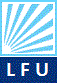 Ministry of Higher Education and Scientific ResearchLebanese French University – ErbilDivision of Quality Assuranceالتشريعات المكملة في القانون الخاصالتشريعات المكملة في القانون الخاص1. اسم المادةم.م. تحسين زاهر يونسم.م. تحسين زاهر يونس2. التدريسيكلية  القانون و العلاقات الدولية_ قسم القانونكلية  القانون و العلاقات الدولية_ قسم القانون3. القسم/ الكليةالايميل:tahsin.zahir.15@gmail.comرقم الهاتف:07507555222 الايميل:tahsin.zahir.15@gmail.comرقم الهاتف:07507555222 4. معلومات الاتصال: النظري:(2) ساعات في الأسبوعالعملي: لا يوجدالنظري:(2) ساعات في الأسبوعالعملي: لا يوجد5. الوحدات الدراسیە (بالساعة) خلال الاسبوع30 ساعات فقط 30 ساعات فقط 6. عدد ساعات العمل7. رمز المادة(course code)حاصل على الشهادات التالية:ماجستير في القانون_ قسم الخاص (القانون المدني ) _ في المملكة الأردنية الهاشمية ( جامعة آل البيت) عام(2017م).بكالوريوس في كلية القانون،في أربيل _جامعة صلاح الدين_ عام (2012م_ 2013)خبرات العمل :عملت كمدرس مساعد في جامعة تيشك الدولية، كلية  القانون ، للسنة الدراسية (2020- 2021).عملت كمحاضر في جامعة دهوك، المعهد التقني ئاكرێ - قسم الإدارة القانونية، للسنة الدراسية (2020- 2021) . وفي الوقت الحاضر أعمل كمدرس مساعد في الجامعة اللبنانية الفرنسية كلية القانون والعلاقات الدولية. حاصل على الشهادات التالية:ماجستير في القانون_ قسم الخاص (القانون المدني ) _ في المملكة الأردنية الهاشمية ( جامعة آل البيت) عام(2017م).بكالوريوس في كلية القانون،في أربيل _جامعة صلاح الدين_ عام (2012م_ 2013)خبرات العمل :عملت كمدرس مساعد في جامعة تيشك الدولية، كلية  القانون ، للسنة الدراسية (2020- 2021).عملت كمحاضر في جامعة دهوك، المعهد التقني ئاكرێ - قسم الإدارة القانونية، للسنة الدراسية (2020- 2021) . وفي الوقت الحاضر أعمل كمدرس مساعد في الجامعة اللبنانية الفرنسية كلية القانون والعلاقات الدولية. ٨. البروفايل الاكاديمي للتدريسي٩. المفردات الرئيسية للمادة Keywords١٠. نبذة عامة عن المادةto analysis to legal registrations of some specific legislation which are important for every lawyer including land law, consumer law, investment law and the law of child protection١٠. نبذة عامة عن المادةto analysis to legal registrations of some specific legislation which are important for every lawyer including land law, consumer law, investment law and the law of child protection١٠. نبذة عامة عن المادةto analysis to legal registrations of some specific legislation which are important for every lawyer including land law, consumer law, investment law and the law of child protection١١.أهداف المادة: ومن أهم أهداف نظام السجل العقاري هو تمكين الغير من الاطلاع على الوضع القانوني لكل عقار، وتدقيق جميع الحقوق الواردة فيه، كي يكون على علم عند تعامله مع صاحب العقار، أو مع أصحاب العقار في حالة الشيوع إذا ملك اثنان أو أكثر شيئًا دون تعيين حصة كل منهم فهم شركاء على الشيوع  .

١١.أهداف المادة: ومن أهم أهداف نظام السجل العقاري هو تمكين الغير من الاطلاع على الوضع القانوني لكل عقار، وتدقيق جميع الحقوق الواردة فيه، كي يكون على علم عند تعامله مع صاحب العقار، أو مع أصحاب العقار في حالة الشيوع إذا ملك اثنان أو أكثر شيئًا دون تعيين حصة كل منهم فهم شركاء على الشيوع  .

١١.أهداف المادة: ومن أهم أهداف نظام السجل العقاري هو تمكين الغير من الاطلاع على الوضع القانوني لكل عقار، وتدقيق جميع الحقوق الواردة فيه، كي يكون على علم عند تعامله مع صاحب العقار، أو مع أصحاب العقار في حالة الشيوع إذا ملك اثنان أو أكثر شيئًا دون تعيين حصة كل منهم فهم شركاء على الشيوع  .

١٢. التزامات الطالب: من أجل تحقيق أهداف كراسة مادة أحكام الإلتزام على أكمل وجه واستيعاب الطالب بصورة كاملة لجميع مفرداتها ومكوناتها المختلفة، يلتزم الطالب، بالحضور في جميع المحاضرات وعدم التغيب إلا لعذر مشروع وفي حالات الضرورة، وفي حالة الحضور ينبغي الالتزام بالمحافظة على الهدوء في داخل الصف والحضور الذهني والتركيز مع التدريسي داخل الصف والالتزام بأداء الواجبات اليومية، وعدم تأجيل تحضير الدروس والواجبات اليومية إلى اليوم التالي، وإنما تحضيرها يومياً وكتابة الملاحظات التي يلقيها المدرس عليهم، وإعداد أوراق العمل التي يطلبها منهم المدرس كتابتها فيما تخص مفردات ومواد المادة التدريسية، واستعدادهم الدائم والمستمر للامتحانات المختلفة، وبضمنها امتحان الـ Quiz وغيرها من الامتحانات والاختبارات. وذلك لتهئية الطالب لخوض الامتحان النهائي واجتيازه للامتحان.١٢. التزامات الطالب: من أجل تحقيق أهداف كراسة مادة أحكام الإلتزام على أكمل وجه واستيعاب الطالب بصورة كاملة لجميع مفرداتها ومكوناتها المختلفة، يلتزم الطالب، بالحضور في جميع المحاضرات وعدم التغيب إلا لعذر مشروع وفي حالات الضرورة، وفي حالة الحضور ينبغي الالتزام بالمحافظة على الهدوء في داخل الصف والحضور الذهني والتركيز مع التدريسي داخل الصف والالتزام بأداء الواجبات اليومية، وعدم تأجيل تحضير الدروس والواجبات اليومية إلى اليوم التالي، وإنما تحضيرها يومياً وكتابة الملاحظات التي يلقيها المدرس عليهم، وإعداد أوراق العمل التي يطلبها منهم المدرس كتابتها فيما تخص مفردات ومواد المادة التدريسية، واستعدادهم الدائم والمستمر للامتحانات المختلفة، وبضمنها امتحان الـ Quiz وغيرها من الامتحانات والاختبارات. وذلك لتهئية الطالب لخوض الامتحان النهائي واجتيازه للامتحان.١٢. التزامات الطالب: من أجل تحقيق أهداف كراسة مادة أحكام الإلتزام على أكمل وجه واستيعاب الطالب بصورة كاملة لجميع مفرداتها ومكوناتها المختلفة، يلتزم الطالب، بالحضور في جميع المحاضرات وعدم التغيب إلا لعذر مشروع وفي حالات الضرورة، وفي حالة الحضور ينبغي الالتزام بالمحافظة على الهدوء في داخل الصف والحضور الذهني والتركيز مع التدريسي داخل الصف والالتزام بأداء الواجبات اليومية، وعدم تأجيل تحضير الدروس والواجبات اليومية إلى اليوم التالي، وإنما تحضيرها يومياً وكتابة الملاحظات التي يلقيها المدرس عليهم، وإعداد أوراق العمل التي يطلبها منهم المدرس كتابتها فيما تخص مفردات ومواد المادة التدريسية، واستعدادهم الدائم والمستمر للامتحانات المختلفة، وبضمنها امتحان الـ Quiz وغيرها من الامتحانات والاختبارات. وذلك لتهئية الطالب لخوض الامتحان النهائي واجتيازه للامتحان.١٣. طرق التدريس:لأجل تحقيق أهداف هذه المادة وإيصال معلوماتها إلى الطلبة يتم في هذه المادة استخدام طرق التدريس المختلفة والمتمثلة في العصف الذهني ودراسة الحالة، وفق المادة المعنية، واستخدام جهاز عرض البيانات الـ (Data Show) مع الصبورة لتوضيح البيانات والتقسيمات المتعلقة بموضوع مادة النحو وشرح مفرداتها مع مفاهيم المادة التدريسية، وتوضيح الأمثلة والتقسيمات. وكذلك الحوار والمناقشة مع الطلاب وتوجيه الأسئلة إليهم خلال المحاضرة.١٣. طرق التدريس:لأجل تحقيق أهداف هذه المادة وإيصال معلوماتها إلى الطلبة يتم في هذه المادة استخدام طرق التدريس المختلفة والمتمثلة في العصف الذهني ودراسة الحالة، وفق المادة المعنية، واستخدام جهاز عرض البيانات الـ (Data Show) مع الصبورة لتوضيح البيانات والتقسيمات المتعلقة بموضوع مادة النحو وشرح مفرداتها مع مفاهيم المادة التدريسية، وتوضيح الأمثلة والتقسيمات. وكذلك الحوار والمناقشة مع الطلاب وتوجيه الأسئلة إليهم خلال المحاضرة.١٣. طرق التدريس:لأجل تحقيق أهداف هذه المادة وإيصال معلوماتها إلى الطلبة يتم في هذه المادة استخدام طرق التدريس المختلفة والمتمثلة في العصف الذهني ودراسة الحالة، وفق المادة المعنية، واستخدام جهاز عرض البيانات الـ (Data Show) مع الصبورة لتوضيح البيانات والتقسيمات المتعلقة بموضوع مادة النحو وشرح مفرداتها مع مفاهيم المادة التدريسية، وتوضيح الأمثلة والتقسيمات. وكذلك الحوار والمناقشة مع الطلاب وتوجيه الأسئلة إليهم خلال المحاضرة.١٤. نظام التقييميتم توزيـــع الدرجــات بـواقــع (40) درجــــة للسعي السنوي ، زائداً (60) درجة وهي درجة الامتحان النهائي للسنة. ويحتسب درجة السعي السنوي من امتحان على (30) درجة ، زائداً درجة السعي اليومي (10 درجات).وتحتسب الدرجة اليومية (10 درجات) اعتماداً على الامتحانات اليومية الشفهية والتحريرية (Quizzes)، ومشاركة الطالب وإبدائهم الملاحظات والحضور داخل الصف.١٤. نظام التقييميتم توزيـــع الدرجــات بـواقــع (40) درجــــة للسعي السنوي ، زائداً (60) درجة وهي درجة الامتحان النهائي للسنة. ويحتسب درجة السعي السنوي من امتحان على (30) درجة ، زائداً درجة السعي اليومي (10 درجات).وتحتسب الدرجة اليومية (10 درجات) اعتماداً على الامتحانات اليومية الشفهية والتحريرية (Quizzes)، ومشاركة الطالب وإبدائهم الملاحظات والحضور داخل الصف.١٤. نظام التقييميتم توزيـــع الدرجــات بـواقــع (40) درجــــة للسعي السنوي ، زائداً (60) درجة وهي درجة الامتحان النهائي للسنة. ويحتسب درجة السعي السنوي من امتحان على (30) درجة ، زائداً درجة السعي اليومي (10 درجات).وتحتسب الدرجة اليومية (10 درجات) اعتماداً على الامتحانات اليومية الشفهية والتحريرية (Quizzes)، ومشاركة الطالب وإبدائهم الملاحظات والحضور داخل الصف.١٥. نتائج تعلم الطالب١٥. نتائج تعلم الطالب١٥. نتائج تعلم الطالب١6. المواضيع     COURSE CONTENT١6. المواضيع     COURSE CONTENTCOURSE CONTENTWeek	Hour	              Date              	Topic1	2	5-9/9/2021	قانون التسجيل العقاري2	2	12-16/9/2021	المقدمة3	2	19-23/9/2021	المعاملات الجارية في دائرة التجسيل العقاري4	2	26-30/9/2021	معاملة تصحيح جنس العقار5	2	4-7/10/2021	الحقوق العينية العقارية6	2	10-14/10/2021	قانون حماية المستهلك7	2	17-21/10/2021	مقدمة عن القانون واهدافه8	2	24-28/10/2021	Midterm Exam9	2	31/10-4/11/2021	Midterm Exam10	2	7-11/11/2021	تعريف المزود والتزاماته اتجاه المستهلك11	2	14-18/11/2021	قانون رعاية القاصرين12	2	21-25/11/2021	اهداف القانون13	2	28/11-2/12/2021	القاصر المشمول بالحماية14	2	5-9/12/2021	قانون الاستثمار15	2	12-16/12/2021	Final Exam16	2	19-23/12/2021	Final Exam17	2	26-30/12/2021	Final Exam18	2	2-5/1/2022	Final Exam19	2	9-13/1/2022	Midterm Exam20	2	16-20/1/2022	Final Exam21	2	23-27/1/2022	Final Exam22	2	30/1-3/2/2022	Final Exam23	2	6-10/2/2022	Final Exam24	2	13-17/2/2022	Final Exam25	2	20-24/2/2022	Final Exam26	2	27/2-3/3/2022	Final Exam27	2	6-10/3/2022	Final Exam28	2	27-31/3/2022	Final Exam29	2	3-7/4/2022	Final Exam30	2	10-14/4/2022	Final Exam31	2	17-21/4/2022	Final Exam32	2	24-28/4/2022	Final Exam33	2	8-12/5/2022	Final Exam34	2	15-19/5/2022	Final Exam35	2	22-26/5/2022	Final Exam36	2	29/5-2/6/2022	Final Exam37	2	5-9/6/2022	Final ExamCOURSE CONTENTWeek	Hour	              Date              	Topic1	2	5-9/9/2021	قانون التسجيل العقاري2	2	12-16/9/2021	المقدمة3	2	19-23/9/2021	المعاملات الجارية في دائرة التجسيل العقاري4	2	26-30/9/2021	معاملة تصحيح جنس العقار5	2	4-7/10/2021	الحقوق العينية العقارية6	2	10-14/10/2021	قانون حماية المستهلك7	2	17-21/10/2021	مقدمة عن القانون واهدافه8	2	24-28/10/2021	Midterm Exam9	2	31/10-4/11/2021	Midterm Exam10	2	7-11/11/2021	تعريف المزود والتزاماته اتجاه المستهلك11	2	14-18/11/2021	قانون رعاية القاصرين12	2	21-25/11/2021	اهداف القانون13	2	28/11-2/12/2021	القاصر المشمول بالحماية14	2	5-9/12/2021	قانون الاستثمار15	2	12-16/12/2021	Final Exam16	2	19-23/12/2021	Final Exam17	2	26-30/12/2021	Final Exam18	2	2-5/1/2022	Final Exam19	2	9-13/1/2022	Midterm Exam20	2	16-20/1/2022	Final Exam21	2	23-27/1/2022	Final Exam22	2	30/1-3/2/2022	Final Exam23	2	6-10/2/2022	Final Exam24	2	13-17/2/2022	Final Exam25	2	20-24/2/2022	Final Exam26	2	27/2-3/3/2022	Final Exam27	2	6-10/3/2022	Final Exam28	2	27-31/3/2022	Final Exam29	2	3-7/4/2022	Final Exam30	2	10-14/4/2022	Final Exam31	2	17-21/4/2022	Final Exam32	2	24-28/4/2022	Final Exam33	2	8-12/5/2022	Final Exam34	2	15-19/5/2022	Final Exam35	2	22-26/5/2022	Final Exam36	2	29/5-2/6/2022	Final Exam37	2	5-9/6/2022	Final Exam 17 1718_ الاسئلة و الاجوبة النموذجية18_ الاسئلة و الاجوبة النموذجيةاجب على الاسئلة التالية : وەلامى ئەم پرسیارانەی خوارەوە بدەوە س١/أ- يتولى مجلس رعاية القاصرين ببعض الاختصاصات، ماهي هذه الاختصاصات ؟ئەنجومەنی چاودێری ناکامەکان بەهەندێ تایبەتمەندی هەلدەستێت ، ئەو تایبەتمەندیانە چین ؟الجواب : 1- اصدار التوصيات بشأن خطط...  2 - اصدار تعليمات.... 3 - وضع القواعد ... ب- بين الاسباب الواردة في القانون الرعاية القاصرين ولتي تسمح ببيع عقار القاصر في حالة توافر احداها. ماهي هذه الأسباب ؟ئاو هۆکارانە دیار بکە کە لە یاسای چاودێری ناکامەکان هاتوون کە رێگە دەدات بە فرۆشتنی خانووبەرەی ناکام لە کاتی بوونی یەکێک لە هۆکارەکان ، ئەو هۆکارانە چین ؟الجواب: 1- عدم وجود مال اخر لنفقة القاصر 2- وجود حصص مشاعة للقاصر.ج- تتكون دائرة رعاية القاصرين من مجموعة الأقسام، عدد هذه الاقسام ؟فەرمانگەی چاودێری ناکامەکان پێکدێت لە کۆمەلێ بەش ئەو بەشانە بژمێرە ؟ 1- قسم الرعية2- قسم العلاقات 3- قسم المحاسبة4- قسم التدقيق اجب على الاسئلة التالية : وەلامى ئەم پرسیارانەی خوارەوە بدەوە س١/أ- يتولى مجلس رعاية القاصرين ببعض الاختصاصات، ماهي هذه الاختصاصات ؟ئەنجومەنی چاودێری ناکامەکان بەهەندێ تایبەتمەندی هەلدەستێت ، ئەو تایبەتمەندیانە چین ؟الجواب : 1- اصدار التوصيات بشأن خطط...  2 - اصدار تعليمات.... 3 - وضع القواعد ... ب- بين الاسباب الواردة في القانون الرعاية القاصرين ولتي تسمح ببيع عقار القاصر في حالة توافر احداها. ماهي هذه الأسباب ؟ئاو هۆکارانە دیار بکە کە لە یاسای چاودێری ناکامەکان هاتوون کە رێگە دەدات بە فرۆشتنی خانووبەرەی ناکام لە کاتی بوونی یەکێک لە هۆکارەکان ، ئەو هۆکارانە چین ؟الجواب: 1- عدم وجود مال اخر لنفقة القاصر 2- وجود حصص مشاعة للقاصر.ج- تتكون دائرة رعاية القاصرين من مجموعة الأقسام، عدد هذه الاقسام ؟فەرمانگەی چاودێری ناکامەکان پێکدێت لە کۆمەلێ بەش ئەو بەشانە بژمێرە ؟ 1- قسم الرعية2- قسم العلاقات 3- قسم المحاسبة4- قسم التدقيق اجب على الاسئلة التالية : وەلامى ئەم پرسیارانەی خوارەوە بدەوە س١/أ- يتولى مجلس رعاية القاصرين ببعض الاختصاصات، ماهي هذه الاختصاصات ؟ئەنجومەنی چاودێری ناکامەکان بەهەندێ تایبەتمەندی هەلدەستێت ، ئەو تایبەتمەندیانە چین ؟الجواب : 1- اصدار التوصيات بشأن خطط...  2 - اصدار تعليمات.... 3 - وضع القواعد ... ب- بين الاسباب الواردة في القانون الرعاية القاصرين ولتي تسمح ببيع عقار القاصر في حالة توافر احداها. ماهي هذه الأسباب ؟ئاو هۆکارانە دیار بکە کە لە یاسای چاودێری ناکامەکان هاتوون کە رێگە دەدات بە فرۆشتنی خانووبەرەی ناکام لە کاتی بوونی یەکێک لە هۆکارەکان ، ئەو هۆکارانە چین ؟الجواب: 1- عدم وجود مال اخر لنفقة القاصر 2- وجود حصص مشاعة للقاصر.ج- تتكون دائرة رعاية القاصرين من مجموعة الأقسام، عدد هذه الاقسام ؟فەرمانگەی چاودێری ناکامەکان پێکدێت لە کۆمەلێ بەش ئەو بەشانە بژمێرە ؟ 1- قسم الرعية2- قسم العلاقات 3- قسم المحاسبة4- قسم التدقيق 19- مراجعة الكراسة من قبل النظراءيجب مراجعة كراسة المادة وتوقيعها من قبل نظير للتدريسي صاحب الكراسة. على النظير ان يوافق على محتوى الكراسة من خلال كتابة بضعة جمل في هذه الفقرة. 19- مراجعة الكراسة من قبل النظراءيجب مراجعة كراسة المادة وتوقيعها من قبل نظير للتدريسي صاحب الكراسة. على النظير ان يوافق على محتوى الكراسة من خلال كتابة بضعة جمل في هذه الفقرة. 19- مراجعة الكراسة من قبل النظراءيجب مراجعة كراسة المادة وتوقيعها من قبل نظير للتدريسي صاحب الكراسة. على النظير ان يوافق على محتوى الكراسة من خلال كتابة بضعة جمل في هذه الفقرة. 20- المراجع :20- المراجع :20- المراجع :Prerequisites (Course Reading List and References):the rules of land law, consumer law, investment law and children protection lawStudent's obligation (Special Requirements):to review the rules and analysis its implicationsCourse Book/Textbook:القوانين العامةOther Course Materials/References:مبادئ القانون الخاصTeaching Methods (Forms of Teaching):Lectures, Presentation, Project, , ,